TEMPLATE  7 CHILD PROTECTION INCIDENT/CONCERN REFERRAL FORM		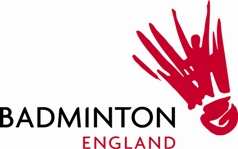 Remember to maintain confidentiality on a need to know basis. Only disclose information if it will protect the child. Do not discuss this incident with anyone other than those who need to know. This form should be marked PRIVATE & CONFIDENTIAL and sent to: Lead child Protection Officer, Badminton England, Bradwell Road, Milton Keynes, Buckinghamshire.MK8 9LA. Or email to: safeguarding@badmintonengland.co.ukBADMINTON CLUB OR COUNTYBADMINTON CLUB OR COUNTYBADMINTON CLUB OR COUNTYBADMINTON CLUB OR COUNTYBADMINTON CLUB OR COUNTYBADMINTON CLUB OR COUNTYBADMINTON CLUB OR COUNTYBADMINTON CLUB OR COUNTYBADMINTON CLUB OR COUNTYYOUR DETAILSYOUR DETAILSYOUR DETAILSYOUR DETAILSYOUR DETAILSYOUR DETAILSYOUR DETAILSYOUR DETAILSYOUR DETAILSFirst nameFirst nameFirst nameFirst nameSurnameSurnamePositionPositionPositionHome addressHome addressHome addressHome addressHome addressHome addressHome addressHome addressHome addressDaytime phone numberDaytime phone numberDaytime phone numberDaytime phone numberEvening phone numberEvening phone numberEmail addressEmail addressEmail addressYOUNG PERSON’S DETAILSYOUNG PERSON’S DETAILSYOUNG PERSON’S DETAILSYOUNG PERSON’S DETAILSYOUNG PERSON’S DETAILSYOUNG PERSON’S DETAILSYOUNG PERSON’S DETAILSYOUNG PERSON’S DETAILSYOUNG PERSON’S DETAILSFirst nameFirst nameFirst nameFirst nameSurnameSurnameParent / legal guardian’s nameParent / legal guardian’s nameParent / legal guardian’s nameDate of birthDate of birthMale or femaleMale or femaleHome addressHome addressHome addressHome addressHome addressHome addressHome addressHome addressHome addressDoes the young person have a disability? If so, please give detailsDoes the young person have a disability? If so, please give detailsDoes the young person have a disability? If so, please give detailsDoes the young person have a disability? If so, please give detailsDoes the young person have a disability? If so, please give detailsDoes the young person have a disability? If so, please give detailsDoes the young person have a disability? If so, please give detailsDoes the young person have a disability? If so, please give detailsDoes the young person have a disability? If so, please give detailsPlease indicate their ethnic origin:Please indicate their ethnic origin:Please indicate their ethnic origin:Please indicate their ethnic origin:Please indicate their ethnic origin:Please indicate their ethnic origin:Please indicate their ethnic origin:Please indicate their ethnic origin:Please indicate their ethnic origin:WHITEWHITEWHITEBritish                           British                           Irish                                 Irish                                 Irish                                 White-other                      MIXEDMIXEDMIXEDWhite and Black Caribbean                      White and Black Caribbean                      White and Black African                                                  White and Black African                                                  White and Black African                                                  White and AsianASIAN/ASIAN BRITISHASIAN/ASIAN BRITISHASIAN/ASIAN BRITISHIndian                             Indian                             Pakistani                         Pakistani                         Pakistani                         Bangladeshi                      BLACK/BLACK BRITISHBLACK/BLACK BRITISHBLACK/BLACK BRITISHCaribbean                      Caribbean                      African                            African                            African                            Other                                CHINESE CHINESE CHINESE OTHEROTHEROTHERDetails of the accused / adult whose behaviour you have concerns about.Details of the accused / adult whose behaviour you have concerns about.Details of the accused / adult whose behaviour you have concerns about.Details of the accused / adult whose behaviour you have concerns about.Details of the accused / adult whose behaviour you have concerns about.Details of the accused / adult whose behaviour you have concerns about.Details of the accused / adult whose behaviour you have concerns about.Details of the accused / adult whose behaviour you have concerns about.Details of the accused / adult whose behaviour you have concerns about.First nameFirst nameFirst nameFirst nameSurnameSurnamePosition in badmintonPosition in badmintonPosition in badmintonHome AddressHome AddressHome AddressHome AddressHome AddressHome AddressHome AddressHome AddressHome AddressPhone NumberPhone NumberPhone NumberPhone NumberPhone NumberDate of BirthDate of BirthDate of BirthDate of BirthAre you reporting your own concerns or passing on those of someone else?(please give details)Are you reporting your own concerns or passing on those of someone else?(please give details)Are you reporting your own concerns or passing on those of someone else?(please give details)Are you reporting your own concerns or passing on those of someone else?(please give details)Are you reporting your own concerns or passing on those of someone else?(please give details)Are you reporting your own concerns or passing on those of someone else?(please give details)Are you reporting your own concerns or passing on those of someone else?(please give details)Are you reporting your own concerns or passing on those of someone else?(please give details)Are you reporting your own concerns or passing on those of someone else?(please give details)Please give a brief description of what has given you cause for concern Please give a brief description of what has given you cause for concern Please give a brief description of what has given you cause for concern Please give a brief description of what has given you cause for concern Please give a brief description of what has given you cause for concern Please give a brief description of what has given you cause for concern Please give a brief description of what has given you cause for concern Please give a brief description of what has given you cause for concern Please give a brief description of what has given you cause for concern Please include dates, times, venue etc. of any specific incidentsPlease include dates, times, venue etc. of any specific incidentsPlease include dates, times, venue etc. of any specific incidentsPlease include dates, times, venue etc. of any specific incidentsPlease include dates, times, venue etc. of any specific incidentsPlease include dates, times, venue etc. of any specific incidentsPlease include dates, times, venue etc. of any specific incidentsPlease include dates, times, venue etc. of any specific incidentsPlease include dates, times, venue etc. of any specific incidentsHave you spoken to the young person(s) involved ?Have you spoken to the young person(s) involved ?Have you spoken to the young person(s) involved ?Have you spoken to the young person(s) involved ?Have you spoken to the young person(s) involved ?Have you spoken to the young person(s) involved ?Have you spoken to the young person(s) involved ?Have you spoken to the young person(s) involved ?Have you spoken to the young person(s) involved ?If so, please give details of what was said and whenIf so, please give details of what was said and whenIf so, please give details of what was said and whenIf so, please give details of what was said and whenIf so, please give details of what was said and whenIf so, please give details of what was said and whenIf so, please give details of what was said and whenIf so, please give details of what was said and whenIf so, please give details of what was said and whenHave you spoken to the parent/carer of the young person(s) involved?Have you spoken to the parent/carer of the young person(s) involved?Have you spoken to the parent/carer of the young person(s) involved?Have you spoken to the parent/carer of the young person(s) involved?Have you spoken to the parent/carer of the young person(s) involved?Have you spoken to the parent/carer of the young person(s) involved?Have you spoken to the parent/carer of the young person(s) involved?Have you spoken to the parent/carer of the young person(s) involved?Have you spoken to the parent/carer of the young person(s) involved?If so, please give details of what was said and whenIf so, please give details of what was said and whenIf so, please give details of what was said and whenIf so, please give details of what was said and whenIf so, please give details of what was said and whenIf so, please give details of what was said and whenIf so, please give details of what was said and whenIf so, please give details of what was said and whenIf so, please give details of what was said and whenWhat is the relationship between the young person and the accused?What is the relationship between the young person and the accused?What is the relationship between the young person and the accused?What is the relationship between the young person and the accused?What is the relationship between the young person and the accused?What is the relationship between the young person and the accused?What is the relationship between the young person and the accused?What is the relationship between the young person and the accused?What is the relationship between the young person and the accused?Action taken so farAction taken so farAction taken so farAction taken so farAction taken so farAction taken so farAction taken so farAction taken so farAction taken so farPlease continue on a separate sheet if necessaryPlease continue on a separate sheet if necessaryPlease continue on a separate sheet if necessaryPlease continue on a separate sheet if necessaryPlease continue on a separate sheet if necessaryPlease continue on a separate sheet if necessaryPlease continue on a separate sheet if necessaryPlease continue on a separate sheet if necessaryPlease continue on a separate sheet if necessaryExternal Agencies contacted so farExternal Agencies contacted so farExternal Agencies contacted so farExternal Agencies contacted so farExternal Agencies contacted so farExternal Agencies contacted so farExternal Agencies contacted so farExternal Agencies contacted so farExternal Agencies contacted so farDateDateDateNameNamePositionPositionPositionContact  DetailsAny other relevant information Any other relevant information Any other relevant information Any other relevant information Any other relevant information Any other relevant information Any other relevant information Any other relevant information Any other relevant information SignedPrint nameDate